MUNICIPIUL SATU MARE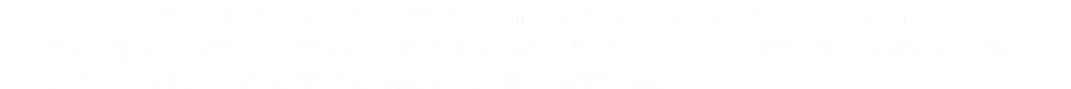 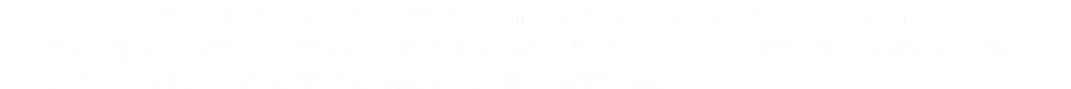 Aparatul de specialitate al PrimaruluiServiciul Patrimoniu, Concesionări, Închirieri Nr. 18401/20.03.2023 În temeiul prevederilor art.136 alin. (8) lit. b) din OUG nr. 57/2019 privind Codul Administrativ, cu modificările și completările ulterioare, Serviciul Patrimoniu, Concesionări, Închirieri, formulează următorul:      RAPORT DE SPECIALITATE La proiectul privind  darea în folosință gratuită  a unor imobile situate în municipiul Satu Mare, către Asociația Nevăzătorilor din România - Filiala județeană Satu Mare           Prin adresa cu nr. 22/23.02.2023, înregistrată la Primăria municipiului Satu Mare sub nr. 12452/23.02.2023, Agenția Nevăzătorilor din România-Filiala Județeană Satu Mare, solicită prelungirea  dreptului de folosință gratuită a imobilului situat în municipiul Satu Mare, str. Mihai Viteazu nr.19, motivat de faptul că perioada pentru care s-a acordat folosința gratuită în baza H.C.L. nr. 20 din 25.01.2018, a expirat la finele lunii ianuarie și asupra a 2 apartamente situate în municipiul Satu Mare.                 Asociația Nevăzătorilor din România este persoană juridică de drept privat, fără scop patrimonial, recunoscută ca fiind de utilitate publică conform H.G. nr. 1033/03.09.2008, Filiala Satu Mare având ca principală activitate asistența și  sprijinirea persoanelor cu deficiențe de vedere din municipiul și județul Satu Mare pentru a putea beneficia de toate facilitățile conform legii, precum și organizarea de activități social culturale.           În situația de față, pentru a veni în  sprijinul  bunei desfășurări  a activității Asociaței mai sus amintite, necesară și importantă la nivel local,  se impune darea în folosință gratuită a imobilului situat în municipiul Satu Mare, str. Mihai Viteazu nr.19 cu destinația de sediu, precum și a două spații în vederea cazării tehnicienilor, conform Anexei nr.1 care face parte integrantă din prezentul proiect de hotărare.             Luând în considerare cele de mai sus şi ţinând cont de prevederile art.129 alin. (2) lit. c) din OUG nr. 57/2019 privind Codul administrativ,cu modificările și completările ulterioare, potrivit căruia Consiliul local are atribuţii în administrarea domeniului privat al municipiului, înaintăm prezentul proiect de hotărâre consiliului local cu propunere de aprobare	                                                Şef Serviciu                                                  Faur Mihaela                        MD/2 ex